will X be going tovideo: https://www.youtube.com/watch?v=PL3fWJxvfLc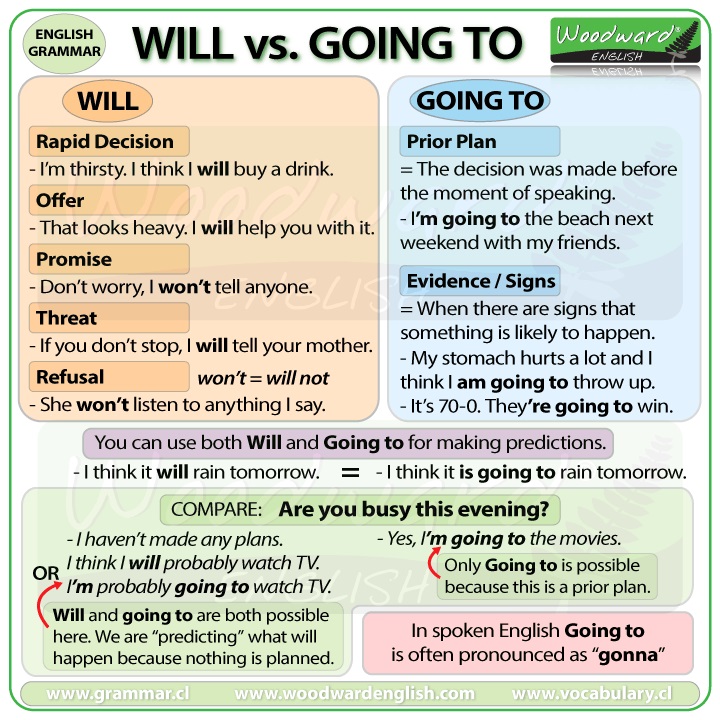 exercises: https://agendaweb.org/exercises/verbs/future/will-going-to-2https://agendaweb.org/exercises/verbs/future/will-going-to-3http://digitalcampus.free.fr/Level2/Unit22/SubUnit222/ComplSentQCM.jqz.htmhttp://esl.fis.edu/grammar/quiz/4.htmhttps://www.montsemorales.com/gramatica/Willorbegoing4-5.htm